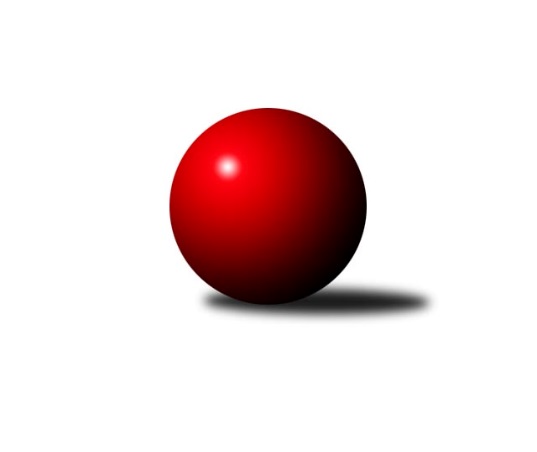 Č.6Ročník 2022/2023	13.6.2024 3. KLM B 2022/2023Statistika 6. kolaTabulka družstev:		družstvo	záp	výh	rem	proh	skore	sety	průměr	body	plné	dorážka	chyby	1.	KK Konstruktiva Praha	7	6	1	0	44.0 : 12.0 	(107.5 : 60.5)	3313	13	2212	1101	30	2.	KK Kolín	6	4	0	2	30.5 : 17.5 	(84.5 : 59.5)	3305	8	2239	1066	29.7	3.	TJ Dynamo Liberec	6	3	2	1	28.0 : 20.0 	(73.5 : 70.5)	3233	8	2190	1043	33.7	4.	TJ Kuželky Česká Lípa	6	3	1	2	26.0 : 22.0 	(73.5 : 70.5)	3266	7	2201	1065	35.8	5.	KK Slavoj Praha B	6	3	1	2	25.0 : 23.0 	(72.0 : 72.0)	3311	7	2226	1086	35.2	6.	TJ Sokol Benešov	6	3	1	2	25.0 : 23.0 	(72.0 : 72.0)	3254	7	2179	1076	30.3	7.	SKK Hořice B	6	3	1	2	25.0 : 23.0 	(69.5 : 74.5)	3266	7	2196	1070	39	8.	SKK Vrchlabí SPVR	6	3	0	3	22.0 : 26.0 	(67.0 : 77.0)	3176	6	2171	1005	45.7	9.	KK Vysoké Mýto	7	2	1	4	25.5 : 30.5 	(81.5 : 86.5)	3177	5	2162	1016	33.4	10.	SK Žižkov Praha	6	2	0	4	20.0 : 28.0 	(74.0 : 70.0)	3202	4	2184	1018	32.7	11.	TJ Tesla Pardubice	6	0	1	5	13.0 : 35.0 	(55.5 : 88.5)	3216	1	2175	1041	34.3	12.	KK Jiří Poděbrady	6	0	1	5	12.0 : 36.0 	(57.5 : 86.5)	3245	1	2200	1045	33.8Tabulka doma:		družstvo	záp	výh	rem	proh	skore	sety	průměr	body	maximum	minimum	1.	KK Konstruktiva Praha	3	3	0	0	20.0 : 4.0 	(49.0 : 23.0)	3287	6	3311	3240	2.	TJ Dynamo Liberec	3	2	1	0	15.0 : 9.0 	(35.5 : 36.5)	3283	5	3307	3249	3.	KK Vysoké Mýto	4	2	1	1	19.0 : 13.0 	(53.0 : 43.0)	3311	5	3369	3224	4.	KK Kolín	3	2	0	1	15.5 : 8.5 	(40.0 : 32.0)	3283	4	3381	3211	5.	TJ Kuželky Česká Lípa	3	2	0	1	15.0 : 9.0 	(39.0 : 33.0)	3300	4	3352	3263	6.	SKK Vrchlabí SPVR	3	2	0	1	13.0 : 11.0 	(39.0 : 33.0)	3199	4	3248	3155	7.	SK Žižkov Praha	3	2	0	1	12.0 : 12.0 	(39.5 : 32.5)	3315	4	3358	3232	8.	TJ Sokol Benešov	3	2	0	1	12.0 : 12.0 	(36.5 : 35.5)	3216	4	3262	3166	9.	KK Slavoj Praha B	3	2	0	1	12.0 : 12.0 	(35.0 : 37.0)	3301	4	3358	3221	10.	KK Jiří Poděbrady	3	0	1	2	8.0 : 16.0 	(31.0 : 41.0)	3279	1	3386	3225	11.	SKK Hořice B	3	0	1	2	7.0 : 17.0 	(28.0 : 44.0)	3264	1	3283	3255	12.	TJ Tesla Pardubice	3	0	1	2	6.0 : 18.0 	(29.5 : 42.5)	3233	1	3262	3194Tabulka venku:		družstvo	záp	výh	rem	proh	skore	sety	průměr	body	maximum	minimum	1.	KK Konstruktiva Praha	4	3	1	0	24.0 : 8.0 	(58.5 : 37.5)	3319	7	3382	3281	2.	SKK Hořice B	3	3	0	0	18.0 : 6.0 	(41.5 : 30.5)	3266	6	3296	3237	3.	KK Kolín	3	2	0	1	15.0 : 9.0 	(44.5 : 27.5)	3313	4	3349	3273	4.	TJ Dynamo Liberec	3	1	1	1	13.0 : 11.0 	(38.0 : 34.0)	3216	3	3329	3075	5.	KK Slavoj Praha B	3	1	1	1	13.0 : 11.0 	(37.0 : 35.0)	3315	3	3440	3227	6.	TJ Sokol Benešov	3	1	1	1	13.0 : 11.0 	(35.5 : 36.5)	3267	3	3295	3233	7.	TJ Kuželky Česká Lípa	3	1	1	1	11.0 : 13.0 	(34.5 : 37.5)	3254	3	3296	3176	8.	SKK Vrchlabí SPVR	3	1	0	2	9.0 : 15.0 	(28.0 : 44.0)	3169	2	3245	3077	9.	SK Žižkov Praha	3	0	0	3	8.0 : 16.0 	(34.5 : 37.5)	3208	0	3337	3119	10.	TJ Tesla Pardubice	3	0	0	3	7.0 : 17.0 	(26.0 : 46.0)	3211	0	3355	3065	11.	KK Vysoké Mýto	3	0	0	3	6.5 : 17.5 	(28.5 : 43.5)	3133	0	3180	3049	12.	KK Jiří Poděbrady	3	0	0	3	4.0 : 20.0 	(26.5 : 45.5)	3234	0	3274	3189Tabulka podzimní části:		družstvo	záp	výh	rem	proh	skore	sety	průměr	body	doma	venku	1.	KK Konstruktiva Praha	7	6	1	0	44.0 : 12.0 	(107.5 : 60.5)	3313	13 	3 	0 	0 	3 	1 	0	2.	KK Kolín	6	4	0	2	30.5 : 17.5 	(84.5 : 59.5)	3305	8 	2 	0 	1 	2 	0 	1	3.	TJ Dynamo Liberec	6	3	2	1	28.0 : 20.0 	(73.5 : 70.5)	3233	8 	2 	1 	0 	1 	1 	1	4.	TJ Kuželky Česká Lípa	6	3	1	2	26.0 : 22.0 	(73.5 : 70.5)	3266	7 	2 	0 	1 	1 	1 	1	5.	KK Slavoj Praha B	6	3	1	2	25.0 : 23.0 	(72.0 : 72.0)	3311	7 	2 	0 	1 	1 	1 	1	6.	TJ Sokol Benešov	6	3	1	2	25.0 : 23.0 	(72.0 : 72.0)	3254	7 	2 	0 	1 	1 	1 	1	7.	SKK Hořice B	6	3	1	2	25.0 : 23.0 	(69.5 : 74.5)	3266	7 	0 	1 	2 	3 	0 	0	8.	SKK Vrchlabí SPVR	6	3	0	3	22.0 : 26.0 	(67.0 : 77.0)	3176	6 	2 	0 	1 	1 	0 	2	9.	KK Vysoké Mýto	7	2	1	4	25.5 : 30.5 	(81.5 : 86.5)	3177	5 	2 	1 	1 	0 	0 	3	10.	SK Žižkov Praha	6	2	0	4	20.0 : 28.0 	(74.0 : 70.0)	3202	4 	2 	0 	1 	0 	0 	3	11.	TJ Tesla Pardubice	6	0	1	5	13.0 : 35.0 	(55.5 : 88.5)	3216	1 	0 	1 	2 	0 	0 	3	12.	KK Jiří Poděbrady	6	0	1	5	12.0 : 36.0 	(57.5 : 86.5)	3245	1 	0 	1 	2 	0 	0 	3Tabulka jarní části:		družstvo	záp	výh	rem	proh	skore	sety	průměr	body	doma	venku	1.	KK Slavoj Praha B	0	0	0	0	0.0 : 0.0 	(0.0 : 0.0)	0	0 	0 	0 	0 	0 	0 	0 	2.	KK Jiří Poděbrady	0	0	0	0	0.0 : 0.0 	(0.0 : 0.0)	0	0 	0 	0 	0 	0 	0 	0 	3.	SKK Vrchlabí SPVR	0	0	0	0	0.0 : 0.0 	(0.0 : 0.0)	0	0 	0 	0 	0 	0 	0 	0 	4.	KK Vysoké Mýto	0	0	0	0	0.0 : 0.0 	(0.0 : 0.0)	0	0 	0 	0 	0 	0 	0 	0 	5.	KK Kolín	0	0	0	0	0.0 : 0.0 	(0.0 : 0.0)	0	0 	0 	0 	0 	0 	0 	0 	6.	TJ Tesla Pardubice	0	0	0	0	0.0 : 0.0 	(0.0 : 0.0)	0	0 	0 	0 	0 	0 	0 	0 	7.	TJ Sokol Benešov	0	0	0	0	0.0 : 0.0 	(0.0 : 0.0)	0	0 	0 	0 	0 	0 	0 	0 	8.	TJ Dynamo Liberec	0	0	0	0	0.0 : 0.0 	(0.0 : 0.0)	0	0 	0 	0 	0 	0 	0 	0 	9.	TJ Kuželky Česká Lípa	0	0	0	0	0.0 : 0.0 	(0.0 : 0.0)	0	0 	0 	0 	0 	0 	0 	0 	10.	SK Žižkov Praha	0	0	0	0	0.0 : 0.0 	(0.0 : 0.0)	0	0 	0 	0 	0 	0 	0 	0 	11.	SKK Hořice B	0	0	0	0	0.0 : 0.0 	(0.0 : 0.0)	0	0 	0 	0 	0 	0 	0 	0 	12.	KK Konstruktiva Praha	0	0	0	0	0.0 : 0.0 	(0.0 : 0.0)	0	0 	0 	0 	0 	0 	0 	0 Zisk bodů pro družstvo:		jméno hráče	družstvo	body	zápasy	v %	dílčí body	sety	v %	1.	Jan Pelák 	KK Kolín 	6	/	6	(100%)	18	/	24	(75%)	2.	Zdeněk Zahrádka 	KK Konstruktiva Praha  	5	/	5	(100%)	13.5	/	20	(68%)	3.	Vladimír Ludvík 	TJ Kuželky Česká Lípa  	5	/	5	(100%)	13	/	20	(65%)	4.	Martin Švorba 	KK Kolín 	5	/	6	(83%)	18	/	24	(75%)	5.	Martin Bartoníček 	SKK Hořice B 	5	/	6	(83%)	17	/	24	(71%)	6.	David Kuděj 	KK Slavoj Praha B 	5	/	6	(83%)	14.5	/	24	(60%)	7.	Jan Barchánek 	KK Konstruktiva Praha  	5	/	7	(71%)	18	/	28	(64%)	8.	Pavel Kohlíček 	KK Konstruktiva Praha  	5	/	7	(71%)	17.5	/	28	(63%)	9.	Jaroslav Stráník 	KK Vysoké Mýto  	5	/	7	(71%)	16	/	28	(57%)	10.	Jiří Kmoníček 	TJ Tesla Pardubice  	4	/	5	(80%)	14.5	/	20	(73%)	11.	Michal Rolf 	SKK Vrchlabí SPVR 	4	/	5	(80%)	14	/	20	(70%)	12.	Jiří Klíma st.	TJ Kuželky Česká Lípa  	4	/	5	(80%)	13	/	20	(65%)	13.	Vojtěch Zelenka 	KK Kolín 	4	/	5	(80%)	13	/	20	(65%)	14.	Libor Drábek 	TJ Dynamo Liberec 	4	/	5	(80%)	12	/	20	(60%)	15.	Josef Zejda ml.	TJ Dynamo Liberec 	4	/	6	(67%)	16	/	24	(67%)	16.	Jiří Zetek 	SK Žižkov Praha 	4	/	6	(67%)	16	/	24	(67%)	17.	Karel Balliš 	KK Slavoj Praha B 	4	/	6	(67%)	13	/	24	(54%)	18.	František Obruča 	TJ Dynamo Liberec 	4	/	6	(67%)	12.5	/	24	(52%)	19.	Tibor Machala 	KK Konstruktiva Praha  	4	/	6	(67%)	12	/	24	(50%)	20.	Aleš Král 	KK Slavoj Praha B 	4	/	6	(67%)	11.5	/	24	(48%)	21.	Tomáš Brzlínek 	KK Vysoké Mýto  	3.5	/	7	(50%)	16.5	/	28	(59%)	22.	Michal Ostatnický 	KK Konstruktiva Praha  	3	/	3	(100%)	10	/	12	(83%)	23.	Jiří Tichý 	KK Jiří Poděbrady 	3	/	3	(100%)	10	/	12	(83%)	24.	Vladimír Žiško 	SKK Vrchlabí SPVR 	3	/	3	(100%)	9	/	12	(75%)	25.	Ondřej Košťál 	SKK Hořice B 	3	/	4	(75%)	8	/	16	(50%)	26.	Jindřich Valo 	KK Slavoj Praha B 	3	/	5	(60%)	12.5	/	20	(63%)	27.	Lukáš Holosko 	KK Kolín 	3	/	5	(60%)	12.5	/	20	(63%)	28.	Tomáš Svoboda 	TJ Sokol Benešov  	3	/	5	(60%)	12	/	20	(60%)	29.	Michal Talacko 	TJ Tesla Pardubice  	3	/	5	(60%)	11	/	20	(55%)	30.	Petr Vokáč 	SKK Hořice B 	3	/	5	(60%)	8	/	20	(40%)	31.	Jaroslav Franěk 	TJ Sokol Benešov  	3	/	6	(50%)	15	/	24	(63%)	32.	Daniel Stráník 	KK Vysoké Mýto  	3	/	6	(50%)	13.5	/	24	(56%)	33.	Miroslav Nálevka 	SKK Hořice B 	3	/	6	(50%)	12.5	/	24	(52%)	34.	Václav Kňap 	KK Jiří Poděbrady 	3	/	6	(50%)	12	/	24	(50%)	35.	Marek Kyzivát 	TJ Kuželky Česká Lípa  	3	/	6	(50%)	12	/	24	(50%)	36.	Miroslav Šostý 	TJ Sokol Benešov  	3	/	6	(50%)	12	/	24	(50%)	37.	Ivan Januš 	TJ Sokol Benešov  	3	/	6	(50%)	11.5	/	24	(48%)	38.	Martin Najman 	TJ Kuželky Česká Lípa  	3	/	6	(50%)	11.5	/	24	(48%)	39.	Josef Rubanický 	TJ Kuželky Česká Lípa  	3	/	6	(50%)	11	/	24	(46%)	40.	Lukáš Kočí 	TJ Sokol Benešov  	3	/	6	(50%)	11	/	24	(46%)	41.	Tomáš Kyndl 	KK Vysoké Mýto  	3	/	6	(50%)	11	/	24	(46%)	42.	Martin Beran 	SK Žižkov Praha 	3	/	6	(50%)	11	/	24	(46%)	43.	Radek Košťál 	SKK Hořice B 	3	/	6	(50%)	11	/	24	(46%)	44.	Roman Žežulka 	TJ Dynamo Liberec 	3	/	6	(50%)	10	/	24	(42%)	45.	Stanislav Schuh 	SK Žižkov Praha 	3	/	6	(50%)	10	/	24	(42%)	46.	Václav Posejpal 	KK Konstruktiva Praha  	3	/	7	(43%)	14.5	/	28	(52%)	47.	Jiří Němec 	KK Kolín 	2.5	/	6	(42%)	12	/	24	(50%)	48.	Martin Prošvic 	KK Vysoké Mýto  	2	/	2	(100%)	8	/	8	(100%)	49.	Jaroslav Pleticha st.	KK Konstruktiva Praha  	2	/	2	(100%)	7	/	8	(88%)	50.	Jakub Wrzecionko 	KK Konstruktiva Praha  	2	/	2	(100%)	7	/	8	(88%)	51.	Petr Tepličanec 	KK Konstruktiva Praha  	2	/	2	(100%)	5	/	8	(63%)	52.	Josef Dvořák 	KK Slavoj Praha B 	2	/	3	(67%)	8	/	12	(67%)	53.	Vojtěch Pecina 	TJ Dynamo Liberec 	2	/	3	(67%)	7	/	12	(58%)	54.	Luboš Kocmich 	SK Žižkov Praha 	2	/	4	(50%)	6	/	16	(38%)	55.	Petr Veverka 	SK Žižkov Praha 	2	/	6	(33%)	12	/	24	(50%)	56.	Ladislav Wajsar st.	TJ Dynamo Liberec 	2	/	6	(33%)	11	/	24	(46%)	57.	Adam Svatý 	SKK Vrchlabí SPVR 	2	/	6	(33%)	10.5	/	24	(44%)	58.	Michal Vyskočil 	TJ Sokol Benešov  	2	/	6	(33%)	9.5	/	24	(40%)	59.	Milan Vaněk 	TJ Tesla Pardubice  	2	/	6	(33%)	8	/	24	(33%)	60.	Evžen Valtr 	KK Slavoj Praha B 	1	/	1	(100%)	4	/	4	(100%)	61.	Jan Chleboun 	KK Vysoké Mýto  	1	/	1	(100%)	3	/	4	(75%)	62.	Ladislav Wajsar ml.	TJ Dynamo Liberec 	1	/	1	(100%)	2	/	4	(50%)	63.	Filip Matouš 	SKK Vrchlabí SPVR 	1	/	1	(100%)	2	/	4	(50%)	64.	Pavel Holoubek 	KK Kolín 	1	/	1	(100%)	2	/	4	(50%)	65.	Vojtěch Tulka 	SKK Hořice B 	1	/	2	(50%)	5.5	/	8	(69%)	66.	Martin Ducke 	TJ Kuželky Česká Lípa  	1	/	2	(50%)	4.5	/	8	(56%)	67.	Štěpán Stránský 	SKK Vrchlabí SPVR 	1	/	2	(50%)	4	/	8	(50%)	68.	Jiří Šafránek 	KK Jiří Poděbrady 	1	/	3	(33%)	7.5	/	12	(63%)	69.	Lukáš Vacek 	SK Žižkov Praha 	1	/	3	(33%)	7	/	12	(58%)	70.	Jiří Slabý 	TJ Kuželky Česká Lípa  	1	/	3	(33%)	5	/	12	(42%)	71.	Martin Maršík 	SKK Vrchlabí SPVR 	1	/	3	(33%)	4.5	/	12	(38%)	72.	Roman Sýs 	SKK Vrchlabí SPVR 	1	/	3	(33%)	4	/	12	(33%)	73.	Jiří Baier 	SKK Hořice B 	1	/	3	(33%)	3.5	/	12	(29%)	74.	Pavel Holub 	SK Žižkov Praha 	1	/	4	(25%)	10	/	16	(63%)	75.	Petr Tomáš 	KK Jiří Poděbrady 	1	/	4	(25%)	7	/	16	(44%)	76.	Leoš Bartheldi 	KK Vysoké Mýto  	1	/	4	(25%)	6	/	16	(38%)	77.	Pavel Maršík 	SKK Vrchlabí SPVR 	1	/	4	(25%)	5.5	/	16	(34%)	78.	Miloš Holý 	KK Jiří Poděbrady 	1	/	4	(25%)	5	/	16	(31%)	79.	Lukáš Trýzna 	SKK Vrchlabí SPVR 	1	/	5	(20%)	7.5	/	20	(38%)	80.	Martin Hubáček 	TJ Tesla Pardubice  	1	/	5	(20%)	6	/	20	(30%)	81.	Tomáš Sukdolák 	TJ Tesla Pardubice  	1	/	5	(20%)	4.5	/	20	(23%)	82.	Lukáš Poláček 	KK Jiří Poděbrady 	1	/	6	(17%)	10	/	24	(42%)	83.	Miroslav Šnejdar st.	KK Kolín 	1	/	6	(17%)	8	/	24	(33%)	84.	Václav Perchlík st.	KK Vysoké Mýto  	1	/	6	(17%)	5	/	24	(21%)	85.	Jan Neckář 	SK Žižkov Praha 	0	/	1	(0%)	2	/	4	(50%)	86.	Ondřej Duchoň 	SKK Hořice B 	0	/	1	(0%)	1	/	4	(25%)	87.	Rudolf Kedroň 	SKK Hořice B 	0	/	1	(0%)	1	/	4	(25%)	88.	Roman Weiss 	KK Kolín 	0	/	1	(0%)	1	/	4	(25%)	89.	Jaroslav Košek 	TJ Kuželky Česká Lípa  	0	/	1	(0%)	1	/	4	(25%)	90.	Petr Steinz 	TJ Kuželky Česká Lípa  	0	/	1	(0%)	1	/	4	(25%)	91.	Karel Košťál 	SKK Hořice B 	0	/	1	(0%)	1	/	4	(25%)	92.	Václav Anděl 	KK Jiří Poděbrady 	0	/	1	(0%)	1	/	4	(25%)	93.	Jan Stejskal 	SKK Vrchlabí SPVR 	0	/	1	(0%)	0	/	4	(0%)	94.	Vít Veselý 	TJ Tesla Pardubice  	0	/	1	(0%)	0	/	4	(0%)	95.	Jaroslav Kazda 	KK Jiří Poděbrady 	0	/	1	(0%)	0	/	4	(0%)	96.	Bedřich Šiška 	TJ Tesla Pardubice  	0	/	2	(0%)	3	/	8	(38%)	97.	Jiří Mitáček ml.	TJ Dynamo Liberec 	0	/	2	(0%)	2	/	8	(25%)	98.	Václav Kašpar 	KK Vysoké Mýto  	0	/	2	(0%)	1.5	/	8	(19%)	99.	Jiří Hendrych 	KK Slavoj Praha B 	0	/	2	(0%)	0.5	/	8	(6%)	100.	Ladislav Nožička 	KK Jiří Poděbrady 	0	/	4	(0%)	4	/	16	(25%)	101.	Michal Šic 	TJ Tesla Pardubice  	0	/	4	(0%)	3.5	/	16	(22%)	102.	Čeněk Zachař 	KK Slavoj Praha B 	0	/	6	(0%)	8	/	24	(33%)Průměry na kuželnách:		kuželna	průměr	plné	dorážka	chyby	výkon na hráče	1.	SKK Hořice, 1-4	3314	2226	1088	33.0	(552.4)	2.	SK Žižkov Praha, 1-4	3297	2220	1076	33.6	(549.6)	3.	Poděbrady, 1-4	3285	2207	1077	27.0	(547.5)	4.	TJ Kuželky Česká Lípa, 1-4	3282	2210	1072	35.0	(547.1)	5.	Sport Park Liberec, 1-4	3275	2222	1052	36.3	(545.9)	6.	Hradec Králové, 1-4	3274	2218	1055	32.0	(545.7)	7.	TJ Sparta Kutná Hora, 1-4	3261	2210	1051	36.0	(543.6)	8.	Přelouč, 1-4	3239	2197	1042	31.8	(540.0)	9.	KK Konstruktiva Praha, 1-6	3195	2183	1011	42.0	(532.5)	10.	Benešov, 1-4	3194	2154	1040	35.5	(532.5)	11.	Vrchlabí, 1-4	3172	2153	1018	38.3	(528.7)Nejlepší výkony na kuželnách:SKK Hořice, 1-4KK Slavoj Praha B	3440	2. kolo	Jindřich Valo 	KK Slavoj Praha B	608	2. koloKK Konstruktiva Praha 	3382	4. kolo	Radek Košťál 	SKK Hořice B	601	6. koloSKK Hořice B	3283	4. kolo	Vojtěch Tulka 	SKK Hořice B	599	4. koloTJ Sokol Benešov 	3273	6. kolo	Pavel Kohlíček 	KK Konstruktiva Praha 	598	4. koloSKK Hořice B	3255	6. kolo	Radek Košťál 	SKK Hořice B	592	2. koloSKK Hořice B	3255	2. kolo	Michal Vyskočil 	TJ Sokol Benešov 	579	6. kolo		. kolo	Miroslav Nálevka 	SKK Hořice B	577	2. kolo		. kolo	Aleš Král 	KK Slavoj Praha B	576	2. kolo		. kolo	Čeněk Zachař 	KK Slavoj Praha B	575	2. kolo		. kolo	Petr Vokáč 	SKK Hořice B	574	6. koloSK Žižkov Praha, 1-4SK Žižkov Praha	3358	2. kolo	David Kuděj 	KK Slavoj Praha B	649	5. koloKK Slavoj Praha B	3358	1. kolo	Evžen Valtr 	KK Slavoj Praha B	626	1. koloSK Žižkov Praha	3356	4. kolo	David Kuděj 	KK Slavoj Praha B	618	3. koloTJ Tesla Pardubice 	3355	4. kolo	Petr Veverka 	SK Žižkov Praha	604	2. koloKK Kolín	3349	5. kolo	Martin Švorba 	KK Kolín	603	5. koloSK Žižkov Praha	3337	1. kolo	Stanislav Schuh 	SK Žižkov Praha	599	4. koloTJ Dynamo Liberec	3329	6. kolo	Jiří Němec 	KK Kolín	594	5. koloKK Slavoj Praha B	3323	3. kolo	Jiří Zetek 	SK Žižkov Praha	593	1. koloSK Žižkov Praha	3232	6. kolo	Josef Dvořák 	KK Slavoj Praha B	591	1. koloKK Slavoj Praha B	3221	5. kolo	Jan Pelák 	KK Kolín	589	5. koloPoděbrady, 1-4KK Jiří Poděbrady	3386	4. kolo	Jindřich Valo 	KK Slavoj Praha B	585	4. koloKK Kolín	3316	2. kolo	David Kuděj 	KK Slavoj Praha B	583	4. koloKK Konstruktiva Praha 	3281	6. kolo	Jiří Tichý 	KK Jiří Poděbrady	580	4. koloKK Slavoj Praha B	3278	4. kolo	Zdeněk Zahrádka 	KK Konstruktiva Praha 	579	6. koloKK Jiří Poděbrady	3225	6. kolo	Jiří Šafránek 	KK Jiří Poděbrady	575	4. koloKK Jiří Poděbrady	3225	2. kolo	Lukáš Poláček 	KK Jiří Poděbrady	572	4. kolo		. kolo	Aleš Král 	KK Slavoj Praha B	569	4. kolo		. kolo	Petr Tomáš 	KK Jiří Poděbrady	568	4. kolo		. kolo	Jan Pelák 	KK Kolín	561	2. kolo		. kolo	Petr Tepličanec 	KK Konstruktiva Praha 	561	6. koloTJ Kuželky Česká Lípa, 1-4TJ Kuželky Česká Lípa 	3352	3. kolo	David Kuděj 	KK Slavoj Praha B	607	6. koloSKK Hořice B	3296	1. kolo	Marek Kyzivát 	TJ Kuželky Česká Lípa 	605	3. koloTJ Kuželky Česká Lípa 	3284	6. kolo	Václav Kňap 	KK Jiří Poděbrady	604	3. koloKK Jiří Poděbrady	3274	3. kolo	Miroslav Nálevka 	SKK Hořice B	585	1. koloTJ Kuželky Česká Lípa 	3263	1. kolo	Petr Steinz 	TJ Kuželky Česká Lípa 	578	6. koloKK Slavoj Praha B	3227	6. kolo	Vladimír Ludvík 	TJ Kuželky Česká Lípa 	576	3. kolo		. kolo	Jiří Klíma st.	TJ Kuželky Česká Lípa 	574	3. kolo		. kolo	Martin Bartoníček 	SKK Hořice B	572	1. kolo		. kolo	Aleš Král 	KK Slavoj Praha B	572	6. kolo		. kolo	Ondřej Košťál 	SKK Hořice B	571	1. koloSport Park Liberec, 1-4TJ Dynamo Liberec	3307	3. kolo	František Obruča 	TJ Dynamo Liberec	608	3. koloTJ Dynamo Liberec	3294	5. kolo	Jiří Klíma st.	TJ Kuželky Česká Lípa 	598	5. koloTJ Kuželky Česká Lípa 	3291	5. kolo	Martin Švorba 	KK Kolín	592	3. koloKK Kolín	3273	3. kolo	Josef Zejda ml.	TJ Dynamo Liberec	579	5. koloTJ Dynamo Liberec	3249	1. kolo	Libor Drábek 	TJ Dynamo Liberec	574	5. koloKK Jiří Poděbrady	3240	1. kolo	Marek Kyzivát 	TJ Kuželky Česká Lípa 	573	5. kolo		. kolo	Jiří Tichý 	KK Jiří Poděbrady	568	1. kolo		. kolo	Roman Žežulka 	TJ Dynamo Liberec	565	1. kolo		. kolo	Ladislav Wajsar st.	TJ Dynamo Liberec	564	1. kolo		. kolo	Roman Žežulka 	TJ Dynamo Liberec	563	3. koloHradec Králové, 1-4KK Vysoké Mýto 	3369	5. kolo	Miroslav Nálevka 	SKK Hořice B	608	3. koloKK Vysoké Mýto 	3332	1. kolo	Tomáš Brzlínek 	KK Vysoké Mýto 	604	5. koloTJ Sokol Benešov 	3295	1. kolo	Tomáš Kyndl 	KK Vysoké Mýto 	589	1. koloSKK Hořice B	3237	3. kolo	Daniel Stráník 	KK Vysoké Mýto 	579	5. koloKK Vysoké Mýto 	3224	3. kolo	Michal Vyskočil 	TJ Sokol Benešov 	579	1. koloKK Jiří Poděbrady	3189	5. kolo	Tomáš Brzlínek 	KK Vysoké Mýto 	575	3. kolo		. kolo	Jaroslav Stráník 	KK Vysoké Mýto 	571	1. kolo		. kolo	Jiří Tichý 	KK Jiří Poděbrady	569	5. kolo		. kolo	Daniel Stráník 	KK Vysoké Mýto 	566	1. kolo		. kolo	Tomáš Kyndl 	KK Vysoké Mýto 	563	5. koloTJ Sparta Kutná Hora, 1-4KK Kolín	3381	4. kolo	Martin Švorba 	KK Kolín	615	4. koloTJ Kuželky Česká Lípa 	3296	4. kolo	Jan Pelák 	KK Kolín	600	4. koloKK Kolín	3258	6. kolo	Martin Švorba 	KK Kolín	588	1. koloSKK Vrchlabí SPVR	3245	1. kolo	Adam Svatý 	SKK Vrchlabí SPVR	587	1. koloKK Kolín	3211	1. kolo	Martin Švorba 	KK Kolín	585	6. koloKK Vysoké Mýto 	3180	6. kolo	Daniel Stráník 	KK Vysoké Mýto 	578	6. kolo		. kolo	Josef Rubanický 	TJ Kuželky Česká Lípa 	574	4. kolo		. kolo	Lukáš Trýzna 	SKK Vrchlabí SPVR	569	1. kolo		. kolo	Marek Kyzivát 	TJ Kuželky Česká Lípa 	567	4. kolo		. kolo	Jan Pelák 	KK Kolín	565	1. koloPřelouč, 1-4SKK Hořice B	3265	5. kolo	Vojtěch Tulka 	SKK Hořice B	584	5. koloTJ Tesla Pardubice 	3262	2. kolo	Jiří Kmoníček 	TJ Tesla Pardubice 	578	5. koloTJ Dynamo Liberec	3243	2. kolo	Josef Zejda ml.	TJ Dynamo Liberec	569	2. koloTJ Tesla Pardubice 	3242	5. kolo	Milan Vaněk 	TJ Tesla Pardubice 	568	2. koloTJ Sokol Benešov 	3233	3. kolo	Jiří Kmoníček 	TJ Tesla Pardubice 	564	3. koloTJ Tesla Pardubice 	3194	3. kolo	Martin Bartoníček 	SKK Hořice B	559	5. kolo		. kolo	Ivan Januš 	TJ Sokol Benešov 	558	3. kolo		. kolo	Michal Talacko 	TJ Tesla Pardubice 	557	3. kolo		. kolo	Libor Drábek 	TJ Dynamo Liberec	555	2. kolo		. kolo	Jiří Kmoníček 	TJ Tesla Pardubice 	552	2. koloKK Konstruktiva Praha, 1-6KK Konstruktiva Praha 	3311	5. kolo	Martin Beran 	SK Žižkov Praha	575	3. koloKK Konstruktiva Praha 	3310	1. kolo	Jaroslav Pleticha st.	KK Konstruktiva Praha 	572	3. koloKK Konstruktiva Praha 	3240	3. kolo	Zdeněk Zahrádka 	KK Konstruktiva Praha 	571	5. koloSK Žižkov Praha	3167	3. kolo	Jakub Wrzecionko 	KK Konstruktiva Praha 	568	5. koloSKK Vrchlabí SPVR	3077	5. kolo	Tibor Machala 	KK Konstruktiva Praha 	565	1. koloTJ Tesla Pardubice 	3065	1. kolo	Zdeněk Zahrádka 	KK Konstruktiva Praha 	564	1. kolo		. kolo	Pavel Kohlíček 	KK Konstruktiva Praha 	561	5. kolo		. kolo	Václav Posejpal 	KK Konstruktiva Praha 	555	3. kolo		. kolo	Michal Rolf 	SKK Vrchlabí SPVR	553	5. kolo		. kolo	Václav Posejpal 	KK Konstruktiva Praha 	551	1. koloBenešov, 1-4KK Konstruktiva Praha 	3326	2. kolo	Jaroslav Franěk 	TJ Sokol Benešov 	601	4. koloTJ Sokol Benešov 	3262	4. kolo	Pavel Kohlíček 	KK Konstruktiva Praha 	591	2. koloTJ Sokol Benešov 	3221	2. kolo	Zdeněk Zahrádka 	KK Konstruktiva Praha 	565	2. koloTJ Sokol Benešov 	3166	5. kolo	Michal Vyskočil 	TJ Sokol Benešov 	563	5. koloSK Žižkov Praha	3119	5. kolo	František Obruča 	TJ Dynamo Liberec	562	4. koloTJ Dynamo Liberec	3075	4. kolo	Martin Beran 	SK Žižkov Praha	557	5. kolo		. kolo	Michal Vyskočil 	TJ Sokol Benešov 	557	2. kolo		. kolo	Miroslav Šostý 	TJ Sokol Benešov 	557	4. kolo		. kolo	Pavel Holub 	SK Žižkov Praha	553	5. kolo		. kolo	Tomáš Svoboda 	TJ Sokol Benešov 	547	2. koloVrchlabí, 1-4SKK Vrchlabí SPVR	3248	6. kolo	Michal Rolf 	SKK Vrchlabí SPVR	584	6. koloTJ Tesla Pardubice 	3212	6. kolo	Jiří Kmoníček 	TJ Tesla Pardubice 	579	6. koloSKK Vrchlabí SPVR	3193	4. kolo	Marek Kyzivát 	TJ Kuželky Česká Lípa 	573	2. koloTJ Kuželky Česká Lípa 	3176	2. kolo	Michal Rolf 	SKK Vrchlabí SPVR	570	4. koloSKK Vrchlabí SPVR	3155	2. kolo	Tomáš Kyndl 	KK Vysoké Mýto 	553	4. koloKK Vysoké Mýto 	3049	4. kolo	Martin Hubáček 	TJ Tesla Pardubice 	548	6. kolo		. kolo	Vladimír Žiško 	SKK Vrchlabí SPVR	547	2. kolo		. kolo	Vladimír Žiško 	SKK Vrchlabí SPVR	547	6. kolo		. kolo	Jiří Klíma st.	TJ Kuželky Česká Lípa 	546	2. kolo		. kolo	Vladimír Žiško 	SKK Vrchlabí SPVR	544	4. koloČetnost výsledků:	8.0 : 0.0	1x	7.0 : 1.0	3x	6.0 : 2.0	7x	5.5 : 2.5	1x	5.0 : 3.0	7x	4.0 : 4.0	4x	3.0 : 5.0	2x	2.0 : 6.0	6x	1.0 : 7.0	5x